Dear Parents and CarersWelcome back to a new school year at Glazebury.  As part of our continual drive to improve standards at Glazebury, we have reviewed our current behaviour practise.  We would like to take this opportunity to remind you of our current practise and share updates with you.Feedback on Class Dojo has been highly positive and popular from both pupils and parents in supporting behaviour, therefore, we will continue to use Class Dojo.  We believe the key to promoting good behaviour is to have high expectations that are applied consistently and fairly throughout the school.  As a school we reward good behaviour as it develops an ethos of kindness and co-operation. Our approach is designed to promote good behaviour, rather than merely deter antisocial behaviour.  However, the school employs a number of consistent sanctions to enforce the school rules, and to ensure a safe and positive learning environment for all. Below is a simplified copy of what is displayed in your child’s classroom and supported by Class dojo.If a pupil continually causes disruption after receiving a red or their behaviour could be dangerous, we will make contact with a parent/carer.  If a child has missed work, this must be completed at break time or at home.The main points about our behaviour system include;Each child will be moved up or down the behaviour system as required and this information will be shared, when appropriate, through Class Dojo.All children will start each day on green, so have a fresh start.If a child gains 10 Class Dojo’s over the week they will receive a sticker and their name will go in the school newsletter.  A central record will be kept of children who have reached 10 dojo’s each week.After feedback from parents, pupils, staff and in conjunction with the school council, we are adapting the ‘Golden Tickets’.  We are no longer handing out paper Golden tickets in Celebration Worship- pupils will receive a sticker on the Thursday to indicate they have reached the 10 dojo points required, their name will be printed on the weekly newsletter and they will stand up in celebration assembly.  From the central records rewards will be planned as follows:Each event is isolated to a term and after the term is complete all children will start back on 0.  The School Council decided that to make sure children have an incentive to keep collecting golden tickets after they have reached their 5 in autumn and spring, there will be a year group champion announced on the penultimate Friday of each full term.  This champion will have collected the most golden tickets that term out of their year group.  They will have their photograph taken for our behaviour display, be allowed to come into school in their own clothes on the date agreed and have a special breakfast to start their day with Mrs Mowbray!  There will be eight champions in each term.The children have agreed, as in the previous year, in the summer term they will work as a whole school to earn a set amount of golden tickets to earn a whole school ‘Summer Celebration’ day, rather than individually as in the other two terms.Everyone within our school community has rights and responsibilities to ensure that Glazebury C of E Primary School is a safe place in which to learn, work and play.   We look forward to your continual support with this.  Any questions or concerns please come into school.Yours sincerelyMrs K Wall Deputy Head Teacher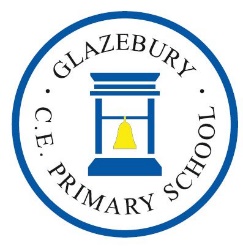 Glazebury CE Primary School & NurseryWarrington Road, Glazebury,Warrington, Cheshire. WA3 5LZHeadteacher: Mrs K Mowbray   BA Hons  M.EdTelephone: 01925 763234		                                            Fax No 01925 766043e-mail:glazeburyprimary@ldst.org.uk                                         www.glazebury.eschools.co.ukTelephone: 01925 763234		                                            Fax No 01925 766043e-mail:glazeburyprimary@ldst.org.uk                                         www.glazebury.eschools.co.ukTelephone: 01925 763234		                                            Fax No 01925 766043e-mail:glazeburyprimary@ldst.org.uk                                         www.glazebury.eschools.co.ukAll children start each day on green.Fantastic behaviour being shownGreenReady to learnReminded of Golden Rules.When behaviour is modified, child highly praised and name goes back to green.AmberLow level incidents- for example shouting out, chatting, nudging, distracting others.When behaviour is modified, child highly praised. Child to acknowledge the improvement of own behaviour by apologising. Name is moved back to amber then eventually green.5 minutes play lostTeacher completes a low level incident form.RedPersistent repetition of amber behaviourOr immediately if…Used inappropriate language or purposely hurt others.5 golden tickets in AutumnMrs Mowbray’s High Tea5 golden tickets in SpringToy day/ teddy bear’s picnic Whole school target to be set by School Council in SummerSummer Celebration Day